КАРАР                                                                             ПОСТАНОВЛЕНИЕ23 март 2023 йыл                           № 31                               23 марта 2023 годаО принятии муниципального имущества на баланс  сельского поселения Большешадинский сельсовет муниципального  района Мишкинский район Республики Башкортостан     В соответствии Федеральным Законом от 06 октября 2003 года № 131-ФЗ «Об общих принципах организации местного самоуправления в Российской Федерации», Уставом сельского поселения Большешадинский сельсовет муниципального района Мишкинский район Республики Башкортостан, Положением о муниципальной казне сельского поселения Большешадинский сельсовет муниципального района Мишкинского района Республики Башкортостан, Администрация сельского поселения Большешадинский сельсовет муниципального района Мишкинского района Республики Башкортостан п о с т а н о в л я е т:    1. Принять в муниципальную собственность сельского поселения Большешадинский сельсовет муниципального района Мишкинский район Республики Башкортостан муниципальное недвижимое имущество и земельный участок, указанное в приложении №1 к настоящему постановлению.     2. МКУ «Централизованная бухгалтерия» муниципального района Мишкинский район Республики Башкортостан» поставить на баланс сельского поселения Большешадинский  сельсовет муниципального района Мишкинский район Республики Башкортостан, муниципальное недвижимое имущество, и земельный участок,   указанное в приложении №1 к настоящему постановлению.  3.  Передать в муниципальную казну сельского поселения Большешадинский сельсовет Мишкинского района Республики Башкортостан недвижимое имущество и земельный участок,   указанное в приложении №1 к настоящему постановлению.    4. Внести в Реестр муниципальной казны  сельского поселения Большешадинский сельсовет Мишкинского района Республики Башкортостан недвижимое имущество и земельный участок,   указанное в приложении №1 к настоящему постановлению.4.  Контроль исполнения данного постановления оставляю за собой.  Глава сельского поселения                                                  Аллаяров Р.К.                                                                              Приложение №1       к постановлениюглавы сельского поселения Большешадинский сельсовет  муниципального района Мишкинский район Республики Башкортостан   № 31 от «23»  марта 2023г            Перечень недвижимого имущества сельского поселения Большешадинский сельсовет Мишкинского района Республики Башкортостан                       Управляющий делами                                                             А.Х.ХаматнуроваБАШКОРТОСТАН РЕСПУБЛИКАһЫ МИШКӘ РАЙОНЫМУНИЦИПАЛЬ РАЙОНЫНЫҢОЛО ШАҘЫ АУЫЛ СОВЕТЫАУЫЛ БИЛӘМӘҺЕХАКИМИӘТЕ452345 Оло Шаҙы ауылы,Али Карнай урамы,7Тел: 2-33-40 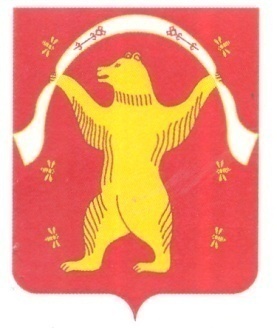 РЕСПУБЛИКА БАШКОРТОСТАН АДМИНИСТРАЦИЯСЕЛЬСКОГО ПОСЕЛЕНИЯБОЛЬШЕШАДИНСКИЙ СЕЛЬСОВЕТМУНИЦИПАЛЬНОГО РАЙОНАМИШКИНСКИЙ РАЙОН452345 д.Большие Шады,улица Али Карная,7Тел:2-33-40 № п/пНаименование недвижимого  имуществаАдрес, место нахождение недвижимого имуществаКол-во шт.Балансовая стоимость руб.копОстаточная стоимость руб.коп1Здание МТМ д.Большие Шады, кадастровый номер 02:39:070102:73 д.Большие Шады ул.Крупскаяд.351 103929,00103929,002Земельный участок д.Большие Шады, кадастровый номер 02:39:070102:198д.Большие Шады ул.Крупскаяд.351125265,00125265,00